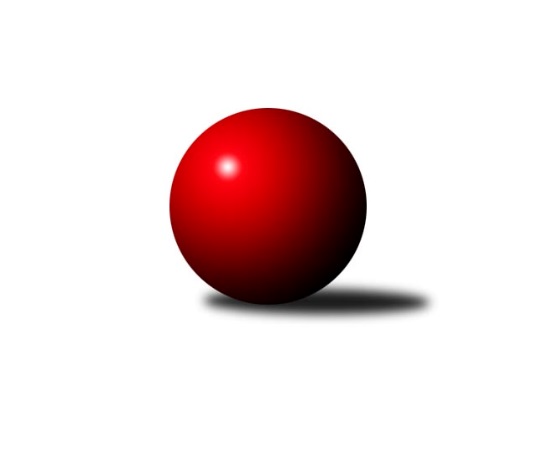 Č.5Ročník 2013/2014	12.10.2013Nejlepšího výkonu v tomto kole: 2545 dosáhlo družstvo: TJ Sokol MohelniceKrajský přebor OL 2013/2014Výsledky 5. kolaSouhrnný přehled výsledků:TJ Kovohutě Břidličná ˝B˝	- TJ Tatran Litovel	14:2	2459:2311		11.10.TJ  Krnov ˝B˝	- SKK Jeseník ˝B˝	14:2	2277:2155		12.10.TJ Kovohutě Břidličná ˝A˝	- Spartak Přerov ˝C˝	12:4	2414:2341		12.10.KK Jiskra Rýmařov ˝B˝	- TJ Sokol Mohelnice	8:8	2542:2545		12.10.KKŽ Šternberk ˝A˝	- TJ Horní Benešov ˝C˝	4:12	2379:2464		12.10.KK Šumperk ˝B˝	- KK Zábřeh  ˝C˝	14:2	2503:2378		12.10.Tabulka družstev:	1.	TJ Kovohutě Břidličná ˝A˝	5	5	0	0	60 : 20 	 	 2472	10	2.	KK Šumperk ˝B˝	5	4	0	1	60 : 20 	 	 2450	8	3.	TJ Horní Benešov ˝C˝	5	4	0	1	58 : 22 	 	 2534	8	4.	Spartak Přerov ˝C˝	5	4	0	1	54 : 26 	 	 2455	8	5.	KK Jiskra Rýmařov ˝B˝	4	2	1	1	36 : 28 	 	 2508	5	6.	TJ Sokol Mohelnice	4	1	2	1	32 : 32 	 	 2489	4	7.	SKK Jeseník ˝B˝	5	2	0	3	34 : 46 	 	 2377	4	8.	TJ Kovohutě Břidličná ˝B˝	5	1	1	3	34 : 46 	 	 2428	3	9.	KK PEPINO Bruntál	4	1	1	2	26 : 38 	 	 2383	3	10.	KK Zábřeh  ˝C˝	5	1	1	3	28 : 52 	 	 2346	3	11.	TJ  Krnov ˝B˝	4	1	0	3	22 : 42 	 	 2351	2	12.	TJ Tatran Litovel	5	1	0	4	22 : 58 	 	 2403	2	13.	KKŽ Šternberk ˝A˝	4	0	0	4	14 : 50 	 	 2323	0Podrobné výsledky kola:	 TJ Kovohutě Břidličná ˝B˝	2459	14:2	2311	TJ Tatran Litovel	Zdeněk Fiury st.	 	 203 	 211 		414 	 2:0 	 396 	 	184 	 212		Jiří Kráčmar	Petr Otáhal	 	 196 	 191 		387 	 2:0 	 347 	 	176 	 171		Miroslav Sigmund	Zdeněk Chmela st.	 	 207 	 194 		401 	 2:0 	 380 	 	183 	 197		Jaroslav Vidim	Josef Veselý	 	 191 	 212 		403 	 0:2 	 408 	 	208 	 200		Stanislav Brosinger	Zdeněk Chmela ml.	 	 203 	 219 		422 	 2:0 	 407 	 	206 	 201		Ludvík Vymazal	Zdeněk Fiury ml.	 	 213 	 219 		432 	 2:0 	 373 	 	184 	 189		Jaromír Janošec *1rozhodčí: střídání: *1 od 51. hodu Jaroslav ĎulíkNejlepší výkon utkání: 432 - Zdeněk Fiury ml.	 TJ  Krnov ˝B˝	2277	14:2	2155	SKK Jeseník ˝B˝	Jitka Kovalová *1	 	 155 	 178 		333 	 2:0 	 300 	 	143 	 157		Jana Fousková	Vítězslav Kadlec	 	 168 	 195 		363 	 2:0 	 334 	 	153 	 181		Alena Vrbová	Miluše Rychová	 	 191 	 204 		395 	 2:0 	 353 	 	182 	 171		Eva Křapková	František Vícha	 	 173 	 213 		386 	 2:0 	 376 	 	182 	 194		Karel Kučera	Jiří Jedlička	 	 195 	 197 		392 	 0:2 	 409 	 	205 	 204		Martin Zavacký	Vladimír Vavrečka	 	 197 	 211 		408 	 2:0 	 383 	 	181 	 202		Jaromíra Smejkalovározhodčí: střídání: *1 od 51. hodu Jaromír ČechNejlepší výkon utkání: 409 - Martin Zavacký	 TJ Kovohutě Břidličná ˝A˝	2414	12:4	2341	Spartak Přerov ˝C˝	Jiří Večeřa	 	 228 	 222 		450 	 2:0 	 409 	 	202 	 207		Jaroslav Krejčí	Leoš Řepka	 	 193 	 194 		387 	 0:2 	 406 	 	202 	 204		Rostislav Petřík	Jaroslav Zelinka	 	 191 	 193 		384 	 2:0 	 352 	 	186 	 166		Michal Symerský *1	Ivo Mrhal st.	 	 194 	 188 		382 	 0:2 	 383 	 	178 	 205		Tomáš Havlíček	Jan Doseděl	 	 208 	 208 		416 	 2:0 	 400 	 	201 	 199		Jaroslav Pěcha	Jiří Procházka	 	 197 	 198 		395 	 2:0 	 391 	 	183 	 208		Jiří Kohoutekrozhodčí: střídání: *1 od 47. hodu Libor DaňaNejlepší výkon utkání: 450 - Jiří Večeřa	 KK Jiskra Rýmařov ˝B˝	2542	8:8	2545	TJ Sokol Mohelnice	Michal Ihnát	 	 195 	 226 		421 	 2:0 	 409 	 	212 	 197		Rostislav Krejčí	Rudolf Starchoň	 	 216 	 202 		418 	 2:0 	 403 	 	217 	 186		Dagmar Jílková	Marek Hampl	 	 206 	 210 		416 	 0:2 	 457 	 	224 	 233		Tomáš Potácel	Petr Chlachula	 	 206 	 219 		425 	 0:2 	 431 	 	219 	 212		Jaroslav Jílek	Martin Mikeska	 	 220 	 204 		424 	 2:0 	 422 	 	198 	 224		Zdeněk Šebesta	Josef Mikeska	 	 190 	 248 		438 	 2:0 	 423 	 	193 	 230		Ludovít Kumirozhodčí: Nejlepší výkon utkání: 457 - Tomáš Potácel	 KKŽ Šternberk ˝A˝	2379	4:12	2464	TJ Horní Benešov ˝C˝	Petr Pick	 	 207 	 188 		395 	 0:2 	 407 	 	213 	 194		Jaromír Hendrych st.	Emil Pick	 	 201 	 174 		375 	 0:2 	 384 	 	193 	 191		Michal Vavrák	Pavel Smejkal	 	 225 	 186 		411 	 2:0 	 367 	 	180 	 187		Michal Rašťák	Václav Gřešek	 	 188 	 194 		382 	 0:2 	 453 	 	235 	 218		Jaromír Hendrych ml.	Jindřich Gavenda	 	 203 	 210 		413 	 0:2 	 453 	 	225 	 228		David Láčík	Pavel Ďuriš st.	 	 195 	 208 		403 	 2:0 	 400 	 	208 	 192		Luděk Zemanrozhodčí: Nejlepšího výkonu v tomto utkání: 453 kuželek dosáhli: Jaromír Hendrych ml., David Láčík	 KK Šumperk ˝B˝	2503	14:2	2378	KK Zábřeh  ˝C˝	Michal Strachota	 	 176 	 196 		372 	 0:2 	 404 	 	216 	 188		Jan Körner	Josef Suchan	 	 229 	 196 		425 	 2:0 	 416 	 	197 	 219		František Langer	Marek Zapletal	 	 237 	 226 		463 	 2:0 	 397 	 	195 	 202		Jiří Srovnal	Milan Vymazal	 	 203 	 195 		398 	 2:0 	 390 	 	202 	 188		Miroslav Bodanský	Petr Matějka	 	 200 	 215 		415 	 2:0 	 380 	 	201 	 179		Jan Kolář	Gustav Vojtek	 	 208 	 222 		430 	 2:0 	 391 	 	188 	 203		Václav Čamekrozhodčí: Nejlepší výkon utkání: 463 - Marek ZapletalPořadí jednotlivců:	jméno hráče	družstvo	celkem	plné	dorážka	chyby	poměr kuž.	Maximum	1.	Jaromír Hendrych ml. 	TJ Horní Benešov ˝C˝	452.56	305.3	147.2	5.1	3/3	(487)	2.	David Láčík 	TJ Horní Benešov ˝C˝	445.89	296.0	149.9	3.8	3/3	(482)	3.	Tomáš Potácel 	TJ Sokol Mohelnice	442.25	298.0	144.3	5.3	4/5	(457)	4.	Martin Mikeska 	KK Jiskra Rýmařov ˝B˝	436.50	302.0	134.5	4.9	4/4	(455)	5.	Petr Matějka 	KK Šumperk ˝B˝	435.00	297.0	138.0	3.4	2/2	(460)	6.	Zdeněk Fiury  ml.	TJ Kovohutě Břidličná ˝B˝	430.63	292.9	137.8	3.9	2/2	(442)	7.	Jaroslav Krejčí 	Spartak Přerov ˝C˝	427.50	292.8	134.8	3.5	2/3	(453)	8.	Josef Mikeska 	KK Jiskra Rýmařov ˝B˝	426.75	291.9	134.9	5.8	4/4	(438)	9.	Jiří Karafiát 	KK Zábřeh  ˝C˝	425.25	282.0	143.3	6.5	2/3	(466)	10.	Jiří Večeřa 	TJ Kovohutě Břidličná ˝A˝	424.50	288.3	136.2	3.8	2/2	(450)	11.	Lukáš Janalík 	KK PEPINO Bruntál	424.38	296.0	128.4	6.5	4/4	(444)	12.	Ludvík Vymazal 	TJ Tatran Litovel	424.20	289.6	134.6	5.0	5/5	(456)	13.	Petr Chlachula 	KK Jiskra Rýmařov ˝B˝	424.13	287.5	136.6	5.9	4/4	(464)	14.	Jan Doseděl 	TJ Kovohutě Břidličná ˝A˝	423.63	284.5	139.1	4.8	2/2	(442)	15.	Luděk Zeman 	TJ Horní Benešov ˝C˝	423.00	284.7	138.3	7.0	3/3	(448)	16.	Gustav Vojtek 	KK Šumperk ˝B˝	422.63	286.4	136.3	5.6	2/2	(465)	17.	Michal Symerský 	Spartak Přerov ˝C˝	421.67	292.2	129.5	6.0	2/3	(440)	18.	Zdeněk Šebesta 	TJ Sokol Mohelnice	420.80	289.2	131.6	5.2	5/5	(454)	19.	Jaromír Hendrych st. 	TJ Horní Benešov ˝C˝	420.11	287.1	133.0	6.0	3/3	(440)	20.	Leopold Jašek 	-- volný los --	420.00	283.1	136.9	5.0	3/3	(452)	21.	Rostislav Petřík 	Spartak Přerov ˝C˝	419.67	284.0	135.7	4.3	3/3	(441)	22.	Stanislav Brosinger 	TJ Tatran Litovel	419.00	289.2	129.8	6.6	5/5	(462)	23.	Zdeněk Fiury  st.	TJ Kovohutě Břidličná ˝B˝	418.67	277.5	141.2	5.3	2/2	(425)	24.	Marek Hampl 	KK Jiskra Rýmařov ˝B˝	418.13	292.6	125.5	7.4	4/4	(453)	25.	Ivo Mrhal  st.	TJ Kovohutě Břidličná ˝A˝	416.75	284.8	132.0	4.3	2/2	(435)	26.	Jiří Kropáč 	-- volný los --	416.67	290.0	126.7	9.0	2/3	(462)	27.	Zdeněk Chmela  ml.	TJ Kovohutě Břidličná ˝B˝	416.00	290.9	125.1	5.8	2/2	(434)	28.	Leoš Řepka 	TJ Kovohutě Břidličná ˝A˝	414.88	287.5	127.4	5.8	2/2	(434)	29.	Libor Čermák 	-- volný los --	414.75	286.3	128.5	4.8	2/3	(433)	30.	Karel Kučera 	SKK Jeseník ˝B˝	414.25	290.0	124.3	6.5	4/4	(439)	31.	Dušan Říha 	-- volný los --	413.83	283.3	130.5	5.7	3/3	(438)	32.	Rostislav Krejčí 	TJ Sokol Mohelnice	413.80	287.8	126.0	5.4	5/5	(436)	33.	Jiří Procházka 	TJ Kovohutě Břidličná ˝A˝	413.75	296.6	117.1	6.0	2/2	(423)	34.	Libor Daňa 	Spartak Přerov ˝C˝	413.50	283.5	130.0	6.5	2/3	(434)	35.	Jiří Kohoutek 	Spartak Přerov ˝C˝	412.56	286.3	126.2	8.7	3/3	(460)	36.	Jan Lenhart 	Spartak Přerov ˝C˝	412.00	282.5	129.5	7.0	2/3	(423)	37.	Tomáš Janalík 	KK PEPINO Bruntál	411.63	287.9	123.8	5.1	4/4	(425)	38.	Václav Pumprla 	Spartak Přerov ˝C˝	411.25	279.3	132.0	3.5	2/3	(450)	39.	Jaromíra Smejkalová 	SKK Jeseník ˝B˝	411.00	279.4	131.6	5.1	4/4	(443)	40.	Ludovít Kumi 	TJ Sokol Mohelnice	411.00	283.5	127.5	5.0	4/5	(423)	41.	Michal Vavrák 	TJ Horní Benešov ˝C˝	409.11	290.9	118.2	10.7	3/3	(460)	42.	Petr Pick 	KKŽ Šternberk ˝A˝	408.25	296.4	111.9	8.1	4/4	(433)	43.	Jiří Polášek 	KK Jiskra Rýmařov ˝B˝	405.50	279.3	126.3	7.8	4/4	(435)	44.	Vítězslav Kadlec 	TJ  Krnov ˝B˝	404.50	283.4	121.1	8.4	4/4	(489)	45.	Emil Pick 	KKŽ Šternberk ˝A˝	403.67	277.7	126.0	6.8	3/4	(437)	46.	Jiří Jedlička 	TJ  Krnov ˝B˝	403.13	292.0	111.1	13.5	4/4	(438)	47.	Jan Körner 	KK Zábřeh  ˝C˝	403.00	283.1	119.9	7.2	3/3	(425)	48.	Dagmar Jílková 	TJ Sokol Mohelnice	402.50	288.0	114.5	7.8	4/5	(413)	49.	Radek Malíšek 	-- volný los --	402.33	280.5	121.8	5.7	3/3	(430)	50.	Miluše Rychová 	TJ  Krnov ˝B˝	402.33	286.0	116.3	7.7	3/4	(447)	51.	Rudolf Starchoň 	KK Jiskra Rýmařov ˝B˝	402.33	291.0	111.3	8.3	3/4	(418)	52.	Jan Tögel 	-- volný los --	401.67	283.7	118.0	6.1	3/3	(431)	53.	Martin Zavacký 	SKK Jeseník ˝B˝	401.67	284.7	117.0	8.7	3/4	(409)	54.	Jaroslav Vidim 	TJ Tatran Litovel	401.40	283.6	117.8	7.0	5/5	(417)	55.	Vladimír Vavrečka 	TJ  Krnov ˝B˝	400.75	285.5	115.3	6.8	4/4	(408)	56.	Tomáš Havlíček 	Spartak Přerov ˝C˝	399.75	278.8	121.0	7.3	2/3	(425)	57.	František Vícha 	TJ  Krnov ˝B˝	398.25	282.1	116.1	8.8	4/4	(434)	58.	Jaroslav Jílek 	TJ Sokol Mohelnice	396.75	276.8	120.0	7.3	4/5	(431)	59.	Michal Strachota 	KK Šumperk ˝B˝	395.50	277.0	118.5	9.2	2/2	(431)	60.	Miloslav Krchov 	TJ Kovohutě Břidličná ˝B˝	395.00	276.3	118.8	6.3	2/2	(398)	61.	František Langer 	KK Zábřeh  ˝C˝	393.00	272.9	120.1	8.3	3/3	(424)	62.	Michal Rašťák 	TJ Horní Benešov ˝C˝	392.89	280.0	112.9	9.9	3/3	(424)	63.	Milan Vymazal 	KK Šumperk ˝B˝	392.88	282.6	110.3	9.6	2/2	(431)	64.	Jiří Srovnal 	KK Zábřeh  ˝C˝	392.33	271.6	120.8	10.0	3/3	(422)	65.	Eva Křapková 	SKK Jeseník ˝B˝	391.25	268.9	122.4	8.8	4/4	(423)	66.	Pavel Ďuriš st. 	KKŽ Šternberk ˝A˝	391.00	272.8	118.2	8.3	3/4	(403)	67.	Zdeněk Vojáček 	KKŽ Šternberk ˝A˝	390.00	276.3	113.8	10.8	4/4	(413)	68.	Václav Gřešek 	KKŽ Šternberk ˝A˝	388.75	277.4	111.4	10.9	4/4	(430)	69.	Richard Janalík 	KK PEPINO Bruntál	387.83	265.5	122.3	7.2	3/4	(396)	70.	Jan Kolář 	KK Zábřeh  ˝C˝	387.50	261.0	126.5	5.0	2/3	(395)	71.	Zdeněk Chmela  st.	TJ Kovohutě Břidličná ˝B˝	387.17	273.7	113.5	7.7	2/2	(401)	72.	František Ocelák 	KK PEPINO Bruntál	384.25	274.5	109.8	9.9	4/4	(413)	73.	Zdeněk Hudec 	KK PEPINO Bruntál	382.25	269.8	112.5	11.8	4/4	(409)	74.	Václav Čamek 	KK Zábřeh  ˝C˝	381.89	266.7	115.2	9.0	3/3	(400)	75.	Miroslav Mrkos 	KK Šumperk ˝B˝	381.67	275.3	106.3	12.8	2/2	(425)	76.	Petr Otáhal 	TJ Kovohutě Břidličná ˝B˝	379.17	274.7	104.5	7.8	2/2	(387)	77.	Miroslav Sigmund 	TJ Tatran Litovel	377.75	274.3	103.5	9.8	4/5	(400)	78.	Jana Fousková 	SKK Jeseník ˝B˝	377.63	270.3	107.4	9.9	4/4	(454)	79.	Miroslav Bodanský 	KK Zábřeh  ˝C˝	374.83	276.0	98.8	12.2	3/3	(391)	80.	Pavel Dvořák 	KK PEPINO Bruntál	374.13	271.3	102.9	10.9	4/4	(383)	81.	Pavel Smejkal 	KKŽ Šternberk ˝A˝	373.38	274.6	98.8	10.8	4/4	(411)	82.	František Všetička 	-- volný los --	363.67	265.3	98.3	10.3	3/3	(380)		Marek Zapletal 	KK Šumperk ˝B˝	463.00	302.0	161.0	4.0	1/2	(463)		Rostislav Cundrla 	SKK Jeseník ˝B˝	459.00	303.0	156.0	3.0	2/4	(475)		Přemysl Janalík 	KK PEPINO Bruntál	440.00	288.0	152.0	5.0	1/4	(440)		Petr Dankovič ml. 	TJ Horní Benešov ˝C˝	440.00	296.0	144.0	4.0	1/3	(440)		Jaromír Janošec 	TJ Tatran Litovel	437.67	283.0	154.7	4.3	3/5	(461)		Josef Suchan 	KK Šumperk ˝B˝	432.50	288.5	144.0	4.0	1/2	(452)		Michal Ihnát 	KK Jiskra Rýmařov ˝B˝	424.50	307.0	117.5	11.5	1/4	(428)		Josef Šrámek 	-- volný los --	416.50	285.0	131.5	5.0	1/3	(426)		Stanislav Beňa  st.	Spartak Přerov ˝C˝	416.50	303.0	113.5	6.0	1/3	(419)		Josef Veselý 	TJ Kovohutě Břidličná ˝B˝	406.33	289.0	117.3	6.7	1/2	(408)		Jindřich Gavenda 	KKŽ Šternberk ˝A˝	404.00	274.5	129.5	6.0	2/4	(413)		Zdeněk Sobota 	TJ Sokol Mohelnice	402.00	288.3	113.7	7.3	3/5	(409)		Jaroslav Pěcha 	Spartak Přerov ˝C˝	400.00	276.0	124.0	6.0	1/3	(400)		Miroslav Setinský 	SKK Jeseník ˝B˝	396.25	288.3	108.0	10.5	2/4	(423)		Jiří Kráčmar 	TJ Tatran Litovel	396.00	271.0	125.0	5.0	1/5	(396)		Tomáš Fiury 	TJ Kovohutě Břidličná ˝A˝	394.00	275.7	118.3	5.3	1/2	(403)		Miroslav Adámek 	KK Šumperk ˝B˝	392.00	275.0	117.0	8.0	1/2	(392)		Jaroslav Zelinka 	TJ Kovohutě Břidličná ˝A˝	384.00	278.0	106.0	11.0	1/2	(384)		Anna Dosedělová 	TJ Kovohutě Břidličná ˝A˝	381.00	278.0	103.0	12.0	1/2	(381)		Vladimír Štrbík 	TJ Kovohutě Břidličná ˝B˝	379.00	265.0	114.0	11.5	1/2	(410)		Josef Novotný 	KK PEPINO Bruntál	379.00	266.0	113.0	7.0	1/4	(379)		Pavel Pěruška 	TJ Tatran Litovel	377.00	281.0	96.0	16.0	1/5	(377)		Martin Hampl 	TJ Tatran Litovel	376.00	251.0	125.0	11.0	1/5	(376)		Anna Drlíková 	TJ Sokol Mohelnice	376.00	271.0	105.0	12.0	1/5	(376)		Ota Pidima 	TJ Kovohutě Břidličná ˝A˝	364.00	250.0	114.0	5.0	1/2	(364)		Jaroslav Ďulík 	TJ Tatran Litovel	359.33	266.3	93.0	12.7	3/5	(374)		Jitka Kovalová 	TJ  Krnov ˝B˝	358.00	247.0	111.0	12.5	2/4	(362)		Jaromír Čech 	TJ  Krnov ˝B˝	350.00	270.0	80.0	19.0	1/4	(350)		Pavel Jalůvka 	TJ  Krnov ˝B˝	339.00	237.0	102.0	16.0	1/4	(339)		Alena Vrbová 	SKK Jeseník ˝B˝	339.00	255.5	83.5	16.5	2/4	(344)Sportovně technické informace:Starty náhradníků:registrační číslo	jméno a příjmení 	datum startu 	družstvo	číslo startu
Hráči dopsaní na soupisku:registrační číslo	jméno a příjmení 	datum startu 	družstvo	Program dalšího kola:6. kolo19.10.2013	so	9:00	KK Zábřeh  ˝C˝ - TJ Kovohutě Břidličná ˝B˝	19.10.2013	so	9:00	Spartak Přerov ˝C˝ - KK Šumperk ˝B˝				-- volný los -- - TJ Kovohutě Břidličná ˝A˝	19.10.2013	so	9:00	TJ Tatran Litovel - KK Jiskra Rýmařov ˝B˝	19.10.2013	so	13:00	SKK Jeseník ˝B˝ - KKŽ Šternberk ˝A˝	19.10.2013	so	13:30	TJ Horní Benešov ˝C˝ - KK PEPINO Bruntál	Nejlepší šestka kola - absolutněNejlepší šestka kola - absolutněNejlepší šestka kola - absolutněNejlepší šestka kola - absolutněNejlepší šestka kola - dle průměru kuželenNejlepší šestka kola - dle průměru kuželenNejlepší šestka kola - dle průměru kuželenNejlepší šestka kola - dle průměru kuželenNejlepší šestka kola - dle průměru kuželenPočetJménoNázev týmuVýkonPočetJménoNázev týmuPrůměr (%)Výkon1xMarek ZapletalŠumperk B4631xTomáš JanalíkPEPINO113.854251xTomáš PotácelMohelnice4573xJaromír Hendrych ml.Hor.Beneš.C113.244534xJaromír Hendrych ml.Hor.Beneš.C4533xDavid LáčíkHor.Beneš.C113.244533xDavid LáčíkHor.Beneš.C4531xJiří VečeřaBřidličná A112.424501xJiří VečeřaBřidličná A4501xTomáš PotácelMohelnice111.234571xJosef MikeskaRýmařov B4381xMarek ZapletalŠumperk B111.19463